Załącznik nr 1 SZCZEGÓŁOWY OPIS PRZEDMIOTU ZAMÓWIENIA SPECYFIKACJA TECHNICZNADotyczy dostarczenia serwera wraz z przeniesieniem danych oraz dostawy urządzenia klasy UTM wraz z wdrożeniemDostawa serwera wraz z przeniesieniem danychDostawa serwera wraz z przeniesieniem danych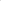 Lp.Nazwa parametruMinimalna wartość parametru1Obudowa Serwer w obudowie typu tower, musi być dostarczony ze wszystkimi komponentami potrzebnymi do jego uruchomienia, takimi jak przewody zasilające, patchcordy itp. 2ProcesorySerwer powinien być wyposażony w procesor posiadający co najmniej 8 rdzeni o taktowaniu minimum 2,8 GHz, przystosowany do ciągłej pracy w serwerach, osiągający co najmniej 19000 punktów w teście https://www.cpubenchmark.net/ Platforma serwera musi pozwalać na rozbudowę o kolejny procesor. 3Dyski twardeSerwer musi zostać dostarczony w konfiguracji zawierającej minimum: 4 dyski x 960GB SSD Sata dostosowane do ciągłej pracy Nowy serwer ponadto musi pozwalać na późniejszą rozbudowę o co najmniej cztery kolejne dyski.Dyski twarde musze mieć możliwość wymiany w czasie pracy.4Kontroler Kontroler sprzętowy – wielkość pamięci podręcznej minimum 8GB NV, obsługujący co najmniej RAID 0, RAID 1, RAID 5, RAID 6, RAID 10, RAID 50, RAID 60. Kontroler musi obsługiwać co najmniej 16 dysków.5InterfejsyOferowany serwer musi posiadać minimum :Obudowa Powinna być wyposażona w co najmniej dwa porty usb na przednim panelu oraz z tyłu obudowy1 port USB 2.01 port kontrolera1 port USB 3.01 port szeregowy (opcjonalnie)Co najmniej 6 portów Ethernet1 złącze VGAWbudowany napęd optyczny DVD6RAID System RAID musi zapewniać taki poziom zabezpieczania danych, aby był możliwy do nich dostęp w sytuacji awarii minimum dwóch dysków w grupie RAID 7Pamięć RAMSerwer musi być wyposażony w co najmniej 128 GB pamięci RAM 3200MT/s działającej wielokanałowo. 8Zasilanie Serwer musi być wyposażony w dwa zasilacze zapewniające redundancję i możliwość wymiany w czasie pracy o mocy co najmniej 750W każdy.  9Karty sieciowe Serwer musi posiadać co najmniej sześć portów 1Gbe10BezpieczeństwoSerwer musi być wyposażony w moduł TPM 2.0 co najmniej w wersji trzeciej.11Zarządzenie Serwer musi być wyposażony w kontroler zdalnego dostępu umożliwiający administratorowi obsługę i aktualizację serwera. Rozwiązanie musi być dostępne przez przeglądarkę internetową i działające niezależnie od uruchomionego systemu operacyjnego.12OprogramowanieMicrosoft Windows Server 2022 16 Core  – 1 licencja Opis wymagań (wymagania minimalne dla równoważnego oprogramowania): Współpraca z procesorami o architekturze x86-64 Instalacja i użytkowanie aplikacji 32-bit. i 64-bit. na dostarczonym systemie operacyjnym W ramach dostarczonej licencji zawarta możliwość instalacji oprogramowania na serwerze wyposażonym w 2 fizyczne procesory  Praca w roli serwera domeny Microsoft Active Directory Zawarta możliwość uruchomienia roli serwera DHCP, w tym funkcji klastrowania serwera DHCP (możliwość uruchomienia dwóch serwerów DHCP operujących jednocześnie na tej samej puli oferowanych adresów IP) Zawarta możliwość uruchomienia roli serwera DNS Zawarta możliwość uruchomienia roli klienta i serwera czasu (NTP) Zawarta możliwość uruchomienia roli serwera plików z uwierzytelnieniem i autoryzacją dostępu w domenie Microsoft Active Directory Zawarta możliwość uruchomienia roli serwera wydruku z uwierzytelnieniem i autoryzacją dostępu w domenie Microsoft Active Directory Zawarta możliwość uruchomienia roli serwera stron WWW W ramach dostarczonej licencji zawarte prawo do użytkowania i dostęp do oprogramowania oferowanego przez producenta systemu operacyjnego umożliwiającego wirtualizowanie zasobów sprzętowych serwera W ramach dostarczonej licencji zawarte prawo do instalacji i użytkowania systemu operacyjnego na co najmniej dwóch maszynach wirtualnych Wszystkie wymienione parametry, role, funkcje, itp. systemu operacyjnego objęte są dostarczoną licencją (licencjami) i zawarte w dostarczonej wersji oprogramowania (nie wymagają ponoszenia przez Zamawiającego dodatkowych kosztów). Obecnie aplikacje dziedzinowe wykorzystują silnik baz danych MSSQL13Licencje dostępoweWindows Server 2022 -  Device CALs – 30 licencji (CAL'e per device dla 30 użytkowników dla Windows Server) Opis wymagań (wymagania minimalne dla równoważnego oprogramowania): Licencje dla użytkownika typu CAL uprawniająca do korzystania z usług takich jak drukowanie sieciowe, przechowywanie plików w systemie Windows Server 2022 (ActiveDirectory).14Gwarancja i serwis Min. 5 lat gwarancji producenta realizowanej na miejscu  instalacji w ciągu 24 godzin od momentu zgłoszenia. 15Podłączenie i instalacjaSprzedawca zobowiązuje się dostarczyć serwer do siedziby zamawiającego i wykonać jego instalację wraz z uruchomieniem potrzebnych usług takich jak:Aktualizacja oprogramowania układowego do najnowszych wersjiKonfiguracja macierzy RAID według zaleceń admnistratoraInstalacja systemu operacyjnego Instalacja dwóch maszyn wirtualnych wraz z rolami wskazanymi przez administratora systemu (np. Active Directory z przeniesieniem roli z poprzedniego serwera)Przeniesienie danych aplikacji dziedzinowych i funkcji z obecnie działającego serwera.Skonfigurowanie kopii bezpieczeństwa według wskazań administratora systemu  Obecny serwer realizuje następujące funkcje: Kontroler domenySerwer DNSSerwer plików dla 25 użytkownikówSerwer baz MSSQL dla aplikacji dziedzinowych firmy Radix, Sputnik, Asseco.Serwer baz Firebird dla aplikacji dziedzinowych firm Info System, AriscoSerwer Apache TomcatPodłączonych 25 użytkowników domenyLp.Nazwa parametruMinimalna wartość parametru1OBSŁUGA SIECIUrządzenie ma posiadać wsparcie dla protokołu IPv4 oraz IPv6 co najmniej na poziomie konfiguracji adresów dla interfejsów, routingu, firewall, systemu IPS oraz usług sieciowych takich jak np. DHCP.2ZAPORA KORPORACYJNA (Firewall)Urządzenie ma być wyposażone w Firewall klasy Stateful Inspection.Urządzenie ma obsługiwać translacje adresów NAT n:1, NAT 1:1 oraz PAT.Urządzenie ma umożliwiać ustawienia trybu pracy jako router warstwy trzeciej, jako bridge warstwy drugiej oraz hybrydowo (częściowo jako router, a częściowo jako bridge).Interface (GUI) do konfiguracji firewall ma umożliwiać tworzenie odpowiednich reguł przy użyciu prekonfigurowanych obiektów. Przy zastosowaniu takiej technologii osoba administrująca ma mieć możliwość określania parametrów pojedynczej reguły (adres źródłowy, adres docelowy, port docelowy, etc.) przy wykorzystaniu obiektów określających ich logiczne przeznaczenie.Administrator ma mieć możliwość budowania reguł firewall na podstawie: interfejsów wejściowych i wyjściowych ruchu, źródłowego adresu IP, docelowego adresu IP, geolokacji hosta źródłowego bądź docelowego, reputacji hosta, użytkownika bądź grupy z bazy LDAP, pola DSCP nagłówka pakietu, przypisania kolejki QoS, określenia limitu połączeń na sekundę, godziny oraz dnia nawiązywania połączenia.Urządzenie ma umożliwiać filtrowanie jedynie na poziomie warstwy 2 modelu OSI tj. na podstawie adresów mac.Administrator ma mieć możliwość zdefiniowania minimum 10 różnych, niezależnie konfigurowalnych, zestawów reguł firewall.Edytor reguł firewall ma posiadać wbudowany analizator reguł, który wskazuje błędy i sprzeczności w konfiguracji reguł.Urządzenie ma umożliwiać uwierzytelnienie i autoryzację użytkowników w oparciu o bazę LDAP (wewnętrzną oraz zewnętrzną), zewnętrzny serwer RADIUS, zewnętrzny serwer Kerberos.Urządzenie ma umożliwiać wskazanie trasy routingu dla wybranej reguły niezależnie od innych tras routingu (np. routingu domyślnego).3INTRUSION PREVENTION SYSTEM (IPS)System detekcji i prewencji włamań (IPS) ma być zaimplementowany w jądrze systemu i ma wykrywać włamania oraz anomalie w ruchu sieciowym przy pomocy analizy protokołów, analizy heurystycznej oraz analizy w oparciu o sygnatury kontekstowe.Moduł IPS ma być opracowany przez producenta urządzenia. Nie dopuszcza się, aby moduł IPS pochodził od zewnętrznego dostawcy.Moduł IPS ma zabezpieczać przed co najmniej 10 000 ataków i zagrożeń.Administrator ma mieć możliwość tworzenia własnych sygnatur dla systemu IPS.Moduł IPS ma nie tylko wykrywać, ale również usuwać szkodliwą zawartość w kodzie HTML oraz JavaScript żądanej przez użytkownika strony internetowej nie blokując dostępu do tej strony po usunięciu zagrożenia.Urządzenie ma umożliwiać inspekcję ruchu tunelowanego wewnątrz protokołu SSL, co najmniej w zakresie analizy HTTPS, FTPS, POP3S oraz SMTPS.Administrator ma mieć możliwość konfiguracji jednego z trybów pracy urządzenia, to jest: IPS, IDS lub Firewall dla wybranych adresów IP (źródłowych i docelowych), użytkowników, portów (źródłowych i docelowych) oraz na podstawie pola DSCP.Urządzenie ma umożliwiać ochronę między innymi przed atakami typu SQL Injection, Cross Site Scripting (XSS) oraz złośliwym kodem Web2.0.Po zakupie stosownej licencji moduł IPS ma zapewniać analizę protokołów przemysłowych co najmniej takich jak: Modbus, UMAS, S7 200-300-400, EtherNet/IP, CIP, OPC UA, OPC (DA/HDA/AE), BACnet/IP, PROFINET, SOFBUS/LACBUS, IEC 60870-5-104, IEC 61850 (MMS, Goose & SV).4KSZTAŁTOWANIE PASMA (Traffic Shapping)Urządzenie ma umożliwiać kształtowanie pasma w oparciu o priorytetyzację ruchu oraz minimalną i maksymalną wartość pasma.Ograniczenie pasma lub priorytetyzacja reguły firewall ma być możliwe względem pojedynczego połączenia, adresu IP, zautoryzowanego użytkownika, pola DSCP.Urządzenie ma umożliwiać tworzenie tzw. kolejki nie mającej wpływu na kształtowanie pasma, a jedynie na śledzenie konkretnego typu ruchu (monitoring).Urządzenie ma umożliwiać kształtowanie pasma na podstawie aplikacji generującej ruch.5OCHRONA ANTYWIRUSOWAUrządzenie ma umożliwiać zastosowanie jednego z co najmniej dwóch skanerów antywirusowych dostarczonych przez firmy trzecie (innych niż producent rozwiązania).Co najmniej jeden z dwóch skanerów antywirusowych ma być dostarczany w ramach podstawowej licencji.Administrator ma mieć możliwość określenia maksymalnej wielkości pliku jaki będzie poddawany analizie skanerem antywirusowym.Administrator ma mieć możliwość zdefiniowania treści komunikatu dla użytkownika o wykryciu infekcji, osobno dla infekcji wykrytych wewnątrz protokołu POP3, SMTP i FTP. W przypadku SMTP i FTP ponadto ma być możliwość zdefiniowania 3-cyfrowego kodu wykrycia infekcji.6OCHRONA ANTYSPAMUrządzenie ma posiadać mechanizm klasyfikacji poczty elektronicznej określający czy jest pocztą niechcianą (SPAM).Ochrona antyspam ma działać w oparciu o:białe/czarne listy,DNS RBL,Skaner heurystyczny.W przypadku ochrony w oparciu o DNS RBL administrator ma mieć możliwość modyfikowania listy serwerów RBL znajdujących się w domyślnej konfiguracji urządzenia.Wpis w nagłówku wiadomości zaklasyfikowanej jako spam ma być w formacie zgodnym z formatem programu Spamassassin.7WIRTUALNE SIECI PRYWATNE (VPN)Urządzenie ma umożliwiać stworzenie sieci VPN typu client-to-site (klient mobilny – lokalizacja) lub site-to-site (lokalizacja-lokalizacja).Urządzenie ma wspierać co najmniej następujące typy sieci VPN:PPTP VPN,IPSec VPN,SSL VPN.SSL VPN ma działać co najmniej w trybach tunelu i portalu.Producent urządzenia ma umożliwiać pobranie klienta VPN współpracującego z oferowanym rozwiązaniem.Urządzenie ma umożliwiać funkcjonalność przełączenia tunelu na łącze zapasowe na wypadek awarii łącza dostawcy podstawowego (VPN Failover).Urządzenie ma umożliwiać wsparcie dla technologii XAuth, Hub ‘n’ Spoke oraz modconf.Urządzenie ma umożliwiać tworzenie tuneli IPSec Policy Based oraz Route Based.8FILTR DOSTĘPU DO STRON WWWUrządzenie ma posiadać wbudowany filtr URL.Filtr URL ma działać w oparciu o klasyfikację URL zawierającą co najmniej 50 kategorii tematycznych stron internetowych.Administrator ma mieć możliwość dodawania własnych kategorii URL.Administrator ma mieć możliwość zdefiniowania akcji w przypadku zaklasyfikowania danej strony do konkretnej kategorii. Do wyboru ma być przynajmniej:blokowanie dostępu do adresu URL,zezwolenie na dostęp do adresu URL,blokowanie dostępu do adresu URL oraz wyświetlenie strony HTML zdefiniowanej przez administratora.Administrator ma mieć możliwość skonfigurowania co najmniej 4 różnych stron z komunikatem o zablokowaniu strony.Strona blokady ma umożliwiać wykorzystanie zmiennych środowiskowych.Filtr URL musi uwzględniać komunikację po protokole HTTPS.Urządzenie ma umożliwiać identyfikację i blokowanie przesyłanych danych z wykorzystaniem typu MIME.Urządzenie ma umożliwiać stworzenie listy stron dostępnych po protokole HTTPS, które nie będą deszyfrowane.9UWIERZYTELNIANIEUrządzenie ma umożliwiać uwierzytelnianie użytkowników co najmniej w oparciu o:lokalną bazę użytkowników (wewnętrzny LDAP),zewnętrzną bazę użytkowników (zewnętrzny LDAP),usługę katalogową Microsoft Active Directory.Urządzenie ma umożliwiać równoczesne użycie co najmniej 5 różnych baz LDAP.Urządzenie ma umożliwiać uruchomienie specjalnego portalu (captive portal), który ma zezwalać na autoryzację użytkowników co najmniej w oparciu o protokoły:SSL,Radius,Kerberos.Urządzenie ma umożliwiać transparentną autoryzację użytkowników w usłudze katalogowej Microsoft Active Directory w oparciu o co najmniej dwa mechanizmy.Co najmniej jedna z metod transparentnej autoryzacji nie może wymagać instalacji dedykowanego agenta.Autoryzacja użytkowników z Microsoft Active Directory nie może wymagać modyfikacji schematu domeny.10ADMINISTRACJA ŁĄCZAMI DO INTERNETU (ISP)Urządzenie ma umożliwiać wsparcie dla mechanizmów równoważenia obciążenia łączy do sieci Internet (tzw. Load Balancing).Mechanizm równoważenia obciążenia łącza internetowego ma działać w oparciu o następujące dwa mechanizmy:równoważenie względem adresu źródłowego,równoważenie względem połączenia.Mechanizm równoważenia obciążenia ma uwzględniać wagi przypisywane osobno dla każdego z łączy do Internetu.Urządzenie ma umożliwiać przełączenie na łącze zapasowe w przypadku awarii łącza podstawowego (tzw. Failover).Urządzenie ma wspierać mechanizm SD-WAN zapewniając automatyczną optymalizację i wybór najkorzystniejszego łącza.W zakresie SD-WAN urządzenie ma zapewniać obsługę mechanizmu SLA (monitorowanie opóźnienia, jitter, wskaźnika utraty pakietów).Monitorowanie dostępności łącza musi być możliwe w oparciu o ICMP oraz TCP.11ROUTING (TRASOWANIE)Urządzenie ma umożliwiać statyczne trasowanie pakietów.Urządzenie ma umożliwiać trasowanie połączeń IPv6 co najmniej w zakresie trasowania statycznego oraz mechanizmu przełączenia na łącze zapasowe w przypadku awarii łącza podstawowego.Urządzenie ma umożliwiać trasowanie pakietów z poziomu wybranej reguły firewall (tzw. Policy Based Routing). Urządzenie ma umożliwiać dynamiczne trasowanie pakietów w oparciu co najmniej o protokoły: RIPv2, OSPF oraz BGP.12ADMINISTRACJA URZĄDZENIEMKonfiguracja urządzenia ma być możliwa z wykorzystaniem polskiego interfejsu graficznego.Interfejs konfiguracyjny ma być dostępny poprzez przeglądarkę internetową, a komunikacja ma być możliwa zarówno poprzez niezaszyfrowany protokół HTTP, jak zaszyfrowany protokół HTTPS.Administrator ma mieć możliwość wskazania do komunikacji innego portu niż 443 TCP.Urządzenie ma umożliwiać zarządzanie przez dowolną liczbę administratorów z różnymi (także nakładającymi się) uprawnieniami.Urządzenie ma umożliwiać zarządzenia z poziomu konsoli (SSH)Urządzenie ma umożliwiać zarządzanie poprzez dedykowaną platformę centralnego zarządzania.Interfejs konfiguracyjny platformy centralnego zarządzania ma być dostępny poprzez przeglądarkę internetową, a komunikacja ma być zabezpieczona za pomocą protokołu HTTPS.Urządzenie ma umożliwiać eksportowanie logów na zewnętrzny serwer (syslog) z wykorzystaniem transmisji nieszyfrowanej jak i szyfrowanej (TLS).Urządzenie ma umożliwiać eksportowanie logów za pomocą protokołu IPFIX.Urządzenie ma umożliwiać eksportowanie backupu konfiguracji (kopia zapasowa) co najmniej w zakresie: manualnego eksportu do pliku w dowolnym momencie czasu,automatycznego eksportu do chmury producenta lub na dedykowany serwer zarządzany przez administratora, z możliwością wyboru częstotliwości co najmniej: raz dziennie, raz w tygodniu, raz w miesiącuUrządzenie ma umożliwiać odtworzenie backupu konfiguracji bezpośrednio z serwerów chmury producenta lub z dedykowanego serwera zarządzanego przez administratora.Urządzenie ma umożliwiać anonimizację logów co najmniej w zakresie adresu źródłowego oraz nazwy użytkownika.13RAPORTOWANIEUrządzenie ma posiadać wbudowany w interfejs administracyjny system raportowania i przeglądania logów zebranych na urządzeniu.System raportowania i przeglądania logów wbudowany w system nie może wymagać dodatkowej licencji do swojego działania.System raportowania ma posiadać predefiniowane raporty dla co najmniej ruchu WEB, modułu IPS, skanera Antywirusowego, skanera Antyspamowego.System raportowania ma umożliwiać wygenerowanie co najmniej 25 różnych raportów.System raportowania ma umożliwiać edycję konfiguracji bezpośrednio z poziomu raportu.W ramach posiadanej licencji urządzenie ma umożliwiać skorzystanie z dedykowanego systemu zbierania logów i tworzenia raportów w postaci wirtualnej maszyny.Urządzenie ma umożliwiać monitorowanie swojego stanu w wykorzystanie protokołu SNMP w wersji 1, 2 i 3.Urządzenie ma umożliwiać monitorowanie ruchu sieciowego bezpośrednio w konsoli GUI, a także z poziomu konsoli (SSH).14POZOSTAŁE USŁUGI I FUNKCJEUrządzenie ma posiadać wbudowany serwer DHCP z możliwością dynamicznego przypisywania adresów jak i statycznego przypisywania adresu IP do adresu MAC karty sieciowej.Urządzenie ma pozwalać na przesyłanie zapytań DHCP do zewnętrznego serwera DHCP (tzw. DHCP Relay).Konfiguracja serwera DHCP ma być niezależna dla IPv4 i IPv6.Urządzenie ma umożliwiać stworzenia różnych konfiguracji DHCP dla różnych podsieci w zakresie  określenia bramy, serwerów DNS, nazwy domeny.Urządzenie ma posiadać usługę DNS Proxy.Urządzenie ma posiadać dwie niezależne partycje np. w celu zapewnienia działania na wypadek awarii podczas aktualizacji oprogramowania układowego (firmware). W tym celu ma być możliwe zsynchronizowanie aktywnej partycji z zapasową przed aktualizacją firmware lub w dowolnym innym momencie.15GWARANCJA I SERWISUrządzenie ma być objęte 12-miesięczną gwarancją producenta na dostarczone elementy systemu oraz licencję dla wszystkich funkcji bezpieczeństwa.W okresie obowiązywania gwarancji ma być zapewnione wsparcie techniczne świadczone co najmniej drogą e-mail lub przez dedykowany do tego portal.Urządzenie ma być objęte gwarancją typu NBD tzn. w przypadku awarii urządzenia wymiana na urządzenie zastępcze lub wymiana urządzenia na sprawne musi nastąpić na kolejny dzień roboczy od potwierdzenia awarii.16PARAMETRY SPRZĘTOWEUrządzenie ma być pozbawione dysku twardego, a oprogramowanie wewnętrzne musi działać na wbudowanej pamięci flash.Urządzenie ma umożliwiać podłączenie karty SD w celu zapisywania logów.Liczba portów Ethernet 10/100/1000Mbps – min.8.Urządzenie ma umożliwiać dostęp do Internetem za pomocą modemu 3G oraz 4G pochodzącego od dowolnego producenta.Przepustowość Firewall (1518 bajtów UDP) – minimum 4Gbps.Przepustowość Firewall wraz z włączonym systemem IPS (1518 bajtów UDP) – minimum 2.4Gbps.Przepustowość filtrowania Antywirusowego – minimum 495Mbps.Przepustowość tunelu VPN przy szyfrowaniu AES – minimum 600Mbps.Maksymalna liczba tuneli VPN IPSec – minimum 100.Maksymalna liczba tuneli typu SSL VPN (tryb tunelu) – minimum 20.Maksymalna liczba tuneli typu SSL VPN (tryb portalu) – minimum 50.Obsługa interfejsów 802.11q (VLAN) – minimum 128Liczba równoczesnych sesji – minimum 300 000 i nie mniej niż 18 000 nowych sesji/sekundę.Urządzenie ma umożliwiać budowanie klastrów wysokiej dostępności HA co najmniej w trybie Active-Passive.Urządzenie nie ma limitu na liczbę użytkowników. Liczba reguł filtrowania – minimum 8 192.Liczba tras statycznego routingu – minimum 512.Liczba tras dynamicznego routingu – minimum 10 000.17WDROŻENIEWykonawca dostarczy i zainstaluje urządzenie UTM we wskazanym miejscu w lokalizacji  Zamawiającego, w siedzibie Urzędu Gminy Dostarczony sprzęt musi być fabrycznie nowy i oryginalnie zapakowany.Wykonawca przeprowadzi wdrożenie dostarczonego urządzenia UTM zastępując nim obecnie 	pracujące urządzenie Zamawiającego. Konfiguracja urządzenia składać się będzie z  następujących elementów: Zmiana domyślnych haseł,Zmiana strefy czasowej i ustawienie poprawnej daty/godziny,Rejestracja urządzenia na stronie producenta,Aktualizacja oprogramowania (jeśli jest konieczna),Konfiguracja DHCPKonfiguracja profili bezpieczeństwa (IPS),Konfiguracja do 4 portów LAN/WAN,W ramach konfiguracji 4 portów LAN/WAN konfiguracja QOS lub failover / load balancing’u (jeśli jest konieczna, bez konfiguracji routingu dynamicznego np. BGP),Konfiguracja do 20 reguł bezpieczeństwa (reguł firewall),Konfiguracja do 5 reguł NAT,Utworzenie obiektów według wytycznych administratora,Konfiguracja SSL VPN Client To Site dla co najmniej 10 użytkowników,Konfiguracja 1 tunelu VPN Site To Site (jeśli jest konieczna),Konfiguracja urządzenia w trybie routera (NAT) lub w trybie transparentnym (bez konfiguracji usług zewnętrznych np. innych urządzeń sieciowych lub urządzeń zależnych),Konfiguracja połączenia z AD (integracja) lub utworzenie lokalnej bazy LDAP,Stworzenie reguł URL filtering’u według wytycznych administratora.Konfiguracja urządzenia w celu zapisywania logów na karcie pamięci lub zewnętrznym serwerze logów 